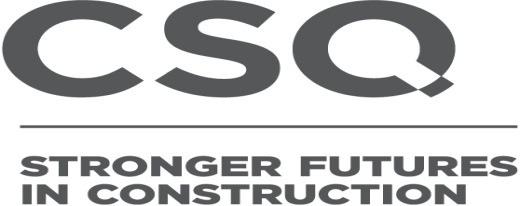 CSQ SHORT COURSE GENERAL CONSTRUCTION FUNDING APPLICATION FORMPARTICIPANT ELIGIBILITY 2017/18The following documentation is required to be supplied to Keys HR along with the enrolment form and retained to demonstrate CSQ funding eligibility:I also authorise Construction Skills Queensland (CSQ) to contact me for the purposes of conducting a review or survey of the program.Name:                       ____________________________Signature:            ______________________________Date:                      ______________________________………………………………………………...............………..… (Office use)…….....……………………………...……………………….. ……PARTICIPANT NAME:NAME & CONTACT OF EMPLOYER:____________________________________________________________________Small to Medium Employer              Large Employer(1 to 19 employees)                            (19 plus employees)____________________________________________________________________Small to Medium Employer              Large Employer(1 to 19 employees)                            (19 plus employees)Please specify which short course you are claiming funding for?Supervise Asbestos Removal (CPCCBC4051A) Remove Non-Friable Asbestos (CPCCDE3014A)Remove Friable Asbestos (CPCCDE3015A)        Have you previously been funded for any other short courses (for the period 01/10/2017 to 30/09/2018?) If yes please specify below: (this must not exceed (8) short courses within this period)                      Course Name                                                                                            RTO (training provider)                   ___________________________________________	__________________________________________________________________________________	__________________________________________________________________________________	_______________________________________Please specify which short course you are claiming funding for?Supervise Asbestos Removal (CPCCBC4051A) Remove Non-Friable Asbestos (CPCCDE3014A)Remove Friable Asbestos (CPCCDE3015A)        Have you previously been funded for any other short courses (for the period 01/10/2017 to 30/09/2018?) If yes please specify below: (this must not exceed (8) short courses within this period)                      Course Name                                                                                            RTO (training provider)                   ___________________________________________	__________________________________________________________________________________	__________________________________________________________________________________	_______________________________________Please specify which short course you are claiming funding for?Supervise Asbestos Removal (CPCCBC4051A) Remove Non-Friable Asbestos (CPCCDE3014A)Remove Friable Asbestos (CPCCDE3015A)        Have you previously been funded for any other short courses (for the period 01/10/2017 to 30/09/2018?) If yes please specify below: (this must not exceed (8) short courses within this period)                      Course Name                                                                                            RTO (training provider)                   ___________________________________________	__________________________________________________________________________________	__________________________________________________________________________________	_______________________________________I hereby declare that the following information provided by me below is TRUE and CORRECT:I hereby declare that the following information provided by me below is TRUE and CORRECT:I hereby declare that the following information provided by me below is TRUE and CORRECT:I am an existing worker/current employee in the Building and Construction Industry  (please refer to meaning of Building and Construction Industry as identified in clause 3AA of the (Building and Construction Industry (Portable Long Services Leave) Act 1991) who has a one month or more employment relationship with my current employer on a full-time, part-time, casual basis or engaged as a contract worker;ANDAn eligible worker (an existing worker who meets the definition of an Eligible Worker as per the Building and Construction Industry (Portable Long Services Leave) Act 1991) OR	An Unemployed Eligible worker (unemployed for a period of not greater than 6 months that would otherwise meet the requirements of an Eligible Worker as above.I am an existing worker/current employee in the Building and Construction Industry  (please refer to meaning of Building and Construction Industry as identified in clause 3AA of the (Building and Construction Industry (Portable Long Services Leave) Act 1991) who has a one month or more employment relationship with my current employer on a full-time, part-time, casual basis or engaged as a contract worker;ANDAn eligible worker (an existing worker who meets the definition of an Eligible Worker as per the Building and Construction Industry (Portable Long Services Leave) Act 1991) OR	An Unemployed Eligible worker (unemployed for a period of not greater than 6 months that would otherwise meet the requirements of an Eligible Worker as above. Yes	      NoYes	      NoYes 	      NoI am an Australian or New Zealand citizen; ORA permanent resident of Australia; ORA holder of a refugee or humanitarian visa?I am an Australian or New Zealand citizen; ORA permanent resident of Australia; ORA holder of a refugee or humanitarian visa?Yes	NoI do permanently reside in Queensland; OR Permanently employed in Queensland?I do permanently reside in Queensland; OR Permanently employed in Queensland?Yes	NoI am NOT an employee of any Authority (federal, state, local government, state or public authority, authorised to carry out a statutory obligation)(excluding employees of an Indigenous Council that is a Principal Contractor)?If you are an employee of an Indigenous Council please specify which council below:-________________________________________________________________I am NOT an employee of any Authority (federal, state, local government, state or public authority, authorised to carry out a statutory obligation)(excluding employees of an Indigenous Council that is a Principal Contractor)?If you are an employee of an Indigenous Council please specify which council below:-________________________________________________________________Yes	NoI am NOT currently enrolled and participating in a school program (excluding eligible school-based apprentices and trainees)?I am NOT currently enrolled and participating in a school program (excluding eligible school-based apprentices and trainees)?Yes	NoI am NOT a contracted trainer and assessor or an existing worker of an RTO?I am NOT a contracted trainer and assessor or an existing worker of an RTO?Yes	NoI have NOT previously been funded by an Authority or such other source for delivery of the same training being undertaken as part of this program?I have NOT previously been funded by an Authority or such other source for delivery of the same training being undertaken as part of this program?Yes         NoA document from both columns A and  B are to be supplied:A document from both columns A and  B are to be supplied:Column A – Please attach (1) of the following:Column B – Please attach (1) of the following:Birth Certificate/ExtractPassportMedicare Card (green only)Visa (Humanitarian/refugee)
Photocopy attached?        YesQueensland Driver’s Licence 
(Front & Back)Telephone accountBank statementReal estate agent statementOther formal documentation stating full name and current residential address.
Photocopy attached?         Yes
Evidence of Queensland Building and Construction employment status and occupationPlease indicate your employment status and supply one of the following:I am currently employed in the building and construction industry and have been employed for greater than a one month period with my current employer either on a full-time, part-time, casual basis or engaged as a contract worker. (You must attach a letter from your employer. The letter must be on company letterhead with ABN included.  The body of the letter is to contain your job title, length of service, description of the duties undertaken by yourself within the company)I am currently self-employed in the building and construction industry. (You must attach a letter on company letterhead with ABN included, the letter must state the role you perform within the building and construction industry OR copies of invoices issued for recent work you have undertaken.I am an Unemployed Eligible Worker in the building and construction industry (who has been unemployed for a period of no longer than 6 months). You must attach a separation certificate, letter of termination or a statutory declaration.Keys HR Office use only Keys HR Office use only Keys HR Office use onlyKeys HR Office use onlyColumn A & Column B evidence providedYes	NoAttendance confirmedYes	NoProof of employment confirmed and provided?Yes	NoRTO Signoff:___/___/_____Applicant approved for Funding?Yes	NoRTO Signoff:___/___/_____Approved Sign Off:___/___/_____RTO Signoff:___/___/_____